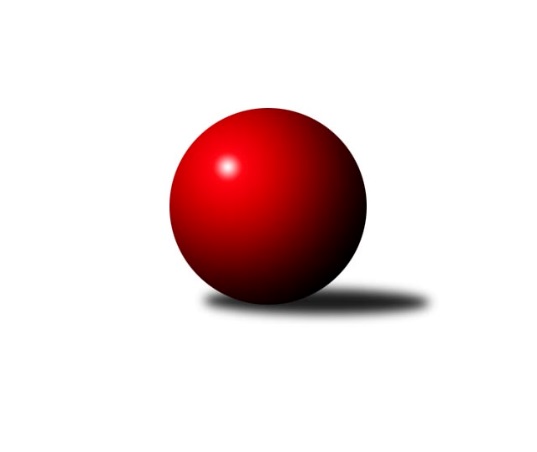 Č.14Ročník 2018/2019	8.6.2024 Krajský přebor MS 2018/2019Statistika 14. kolaTabulka družstev:		družstvo	záp	výh	rem	proh	skore	sety	průměr	body	plné	dorážka	chyby	1.	TJ VOKD Poruba ˝A˝	14	12	0	2	80.5 : 31.5 	(98.0 : 70.0)	2475	24	1709	766	37.9	2.	TJ Unie Hlubina˝B˝	14	10	0	4	65.5 : 46.5 	(96.0 : 72.0)	2443	20	1693	751	35.8	3.	TJ Sokol Dobroslavice ˝A˝	14	8	0	6	64.0 : 48.0 	(94.5 : 73.5)	2457	16	1690	767	36.9	4.	TJ Spartak Bílovec ˝A˝	14	7	1	6	65.5 : 46.5 	(101.5 : 66.5)	2441	15	1697	744	40.1	5.	TJ Sokol Sedlnice ˝B˝	14	7	1	6	62.0 : 50.0 	(85.5 : 82.5)	2402	15	1693	709	43.1	6.	TJ Sokol Bohumín˝C˝	14	7	1	6	53.0 : 59.0 	(76.0 : 92.0)	2372	15	1681	691	54.6	7.	KK Lipník nad Bečvou ˝A˝	13	5	3	5	54.0 : 50.0 	(80.5 : 75.5)	2449	13	1718	732	51	8.	TJ Horní Benešov ˝D˝	14	5	2	7	49.0 : 63.0 	(78.0 : 90.0)	2345	12	1668	677	50.2	9.	TJ VOKD Poruba ˝B˝	14	4	2	8	46.0 : 66.0 	(70.5 : 97.5)	2361	10	1653	708	55	10.	TJ Nový Jičín ˝A˝	14	4	2	8	45.5 : 66.5 	(72.5 : 95.5)	2385	10	1668	717	42.6	11.	KK Minerva Opava ˝B˝	13	4	0	9	39.0 : 65.0 	(71.0 : 85.0)	2386	8	1675	712	43.2	12.	Kuželky Horní Benešov	14	4	0	10	40.0 : 72.0 	(72.0 : 96.0)	2388	8	1673	715	46.8Tabulka doma:		družstvo	záp	výh	rem	proh	skore	sety	průměr	body	maximum	minimum	1.	TJ VOKD Poruba ˝A˝	7	7	0	0	47.0 : 9.0 	(57.0 : 27.0)	2523	14	2622	2428	2.	TJ Sokol Sedlnice ˝B˝	7	7	0	0	46.0 : 10.0 	(58.0 : 26.0)	2464	14	2530	2411	3.	TJ Spartak Bílovec ˝A˝	7	5	1	1	39.5 : 16.5 	(59.5 : 24.5)	2563	11	2660	2469	4.	TJ Sokol Bohumín˝C˝	7	5	1	1	37.0 : 19.0 	(50.0 : 34.0)	2434	11	2568	2389	5.	TJ Horní Benešov ˝D˝	7	4	2	1	37.0 : 19.0 	(52.0 : 32.0)	2561	10	2714	2502	6.	TJ Unie Hlubina˝B˝	7	5	0	2	34.0 : 22.0 	(51.0 : 33.0)	2485	10	2532	2446	7.	TJ Sokol Dobroslavice ˝A˝	7	5	0	2	34.0 : 22.0 	(49.0 : 35.0)	2333	10	2437	2263	8.	TJ Nový Jičín ˝A˝	7	4	1	2	33.5 : 22.5 	(49.5 : 34.5)	2411	9	2462	2359	9.	KK Minerva Opava ˝B˝	7	4	0	3	31.0 : 25.0 	(49.5 : 34.5)	2503	8	2555	2446	10.	Kuželky Horní Benešov	7	4	0	3	31.0 : 25.0 	(45.5 : 38.5)	2550	8	2635	2482	11.	KK Lipník nad Bečvou ˝A˝	6	3	1	2	26.5 : 21.5 	(42.0 : 30.0)	2393	7	2483	2284	12.	TJ VOKD Poruba ˝B˝	7	3	0	4	25.0 : 31.0 	(32.5 : 51.5)	2312	6	2352	2247Tabulka venku:		družstvo	záp	výh	rem	proh	skore	sety	průměr	body	maximum	minimum	1.	TJ VOKD Poruba ˝A˝	7	5	0	2	33.5 : 22.5 	(41.0 : 43.0)	2463	10	2624	2382	2.	TJ Unie Hlubina˝B˝	7	5	0	2	31.5 : 24.5 	(45.0 : 39.0)	2436	10	2534	2302	3.	TJ Sokol Dobroslavice ˝A˝	7	3	0	4	30.0 : 26.0 	(45.5 : 38.5)	2475	6	2535	2352	4.	KK Lipník nad Bečvou ˝A˝	7	2	2	3	27.5 : 28.5 	(38.5 : 45.5)	2457	6	2572	2384	5.	TJ Spartak Bílovec ˝A˝	7	2	0	5	26.0 : 30.0 	(42.0 : 42.0)	2421	4	2541	2301	6.	TJ VOKD Poruba ˝B˝	7	1	2	4	21.0 : 35.0 	(38.0 : 46.0)	2369	4	2476	2216	7.	TJ Sokol Bohumín˝C˝	7	2	0	5	16.0 : 40.0 	(26.0 : 58.0)	2362	4	2546	2185	8.	TJ Horní Benešov ˝D˝	7	1	0	6	12.0 : 44.0 	(26.0 : 58.0)	2344	2	2549	2236	9.	TJ Sokol Sedlnice ˝B˝	7	0	1	6	16.0 : 40.0 	(27.5 : 56.5)	2394	1	2528	2295	10.	TJ Nový Jičín ˝A˝	7	0	1	6	12.0 : 44.0 	(23.0 : 61.0)	2381	1	2529	2271	11.	KK Minerva Opava ˝B˝	6	0	0	6	8.0 : 40.0 	(21.5 : 50.5)	2367	0	2422	2329	12.	Kuželky Horní Benešov	7	0	0	7	9.0 : 47.0 	(26.5 : 57.5)	2386	0	2536	2316Tabulka podzimní části:		družstvo	záp	výh	rem	proh	skore	sety	průměr	body	doma	venku	1.	TJ VOKD Poruba ˝A˝	11	10	0	1	67.5 : 20.5 	(83.0 : 49.0)	2468	20 	6 	0 	0 	4 	0 	1	2.	TJ Unie Hlubina˝B˝	11	8	0	3	53.5 : 34.5 	(76.0 : 56.0)	2427	16 	4 	0 	1 	4 	0 	2	3.	TJ Sokol Bohumín˝C˝	11	7	1	3	48.0 : 40.0 	(65.0 : 67.0)	2376	15 	5 	1 	0 	2 	0 	3	4.	TJ Sokol Dobroslavice ˝A˝	11	6	0	5	50.0 : 38.0 	(75.5 : 56.5)	2442	12 	4 	0 	2 	2 	0 	3	5.	TJ Spartak Bílovec ˝A˝	11	5	1	5	51.5 : 36.5 	(79.0 : 53.0)	2442	11 	4 	1 	0 	1 	0 	5	6.	KK Lipník nad Bečvou ˝A˝	11	4	3	4	45.5 : 42.5 	(68.5 : 63.5)	2458	11 	3 	1 	2 	1 	2 	2	7.	TJ Sokol Sedlnice ˝B˝	11	5	1	5	45.0 : 43.0 	(62.5 : 69.5)	2410	11 	5 	0 	0 	0 	1 	5	8.	TJ Horní Benešov ˝D˝	11	3	2	6	36.0 : 52.0 	(58.5 : 73.5)	2347	8 	2 	2 	1 	1 	0 	5	9.	KK Minerva Opava ˝B˝	11	4	0	7	35.0 : 53.0 	(63.0 : 69.0)	2396	8 	4 	0 	2 	0 	0 	5	10.	TJ Nový Jičín ˝A˝	11	3	2	6	34.0 : 54.0 	(53.5 : 78.5)	2387	8 	3 	1 	1 	0 	1 	5	11.	Kuželky Horní Benešov	11	3	0	8	31.0 : 57.0 	(56.5 : 75.5)	2377	6 	3 	0 	3 	0 	0 	5	12.	TJ VOKD Poruba ˝B˝	11	2	2	7	31.0 : 57.0 	(51.0 : 81.0)	2361	6 	1 	0 	4 	1 	2 	3Tabulka jarní části:		družstvo	záp	výh	rem	proh	skore	sety	průměr	body	doma	venku	1.	TJ Sokol Sedlnice ˝B˝	3	2	0	1	17.0 : 7.0 	(23.0 : 13.0)	2407	4 	2 	0 	0 	0 	0 	1 	2.	TJ VOKD Poruba ˝B˝	3	2	0	1	15.0 : 9.0 	(19.5 : 16.5)	2382	4 	2 	0 	0 	0 	0 	1 	3.	TJ Spartak Bílovec ˝A˝	3	2	0	1	14.0 : 10.0 	(22.5 : 13.5)	2483	4 	1 	0 	1 	1 	0 	0 	4.	TJ Sokol Dobroslavice ˝A˝	3	2	0	1	14.0 : 10.0 	(19.0 : 17.0)	2459	4 	1 	0 	0 	1 	0 	1 	5.	TJ Horní Benešov ˝D˝	3	2	0	1	13.0 : 11.0 	(19.5 : 16.5)	2434	4 	2 	0 	0 	0 	0 	1 	6.	TJ VOKD Poruba ˝A˝	3	2	0	1	13.0 : 11.0 	(15.0 : 21.0)	2512	4 	1 	0 	0 	1 	0 	1 	7.	TJ Unie Hlubina˝B˝	3	2	0	1	12.0 : 12.0 	(20.0 : 16.0)	2521	4 	1 	0 	1 	1 	0 	0 	8.	KK Lipník nad Bečvou ˝A˝	2	1	0	1	8.5 : 7.5 	(12.0 : 12.0)	2422	2 	0 	0 	0 	1 	0 	1 	9.	TJ Nový Jičín ˝A˝	3	1	0	2	11.5 : 12.5 	(19.0 : 17.0)	2458	2 	1 	0 	1 	0 	0 	1 	10.	Kuželky Horní Benešov	3	1	0	2	9.0 : 15.0 	(15.5 : 20.5)	2501	2 	1 	0 	0 	0 	0 	2 	11.	KK Minerva Opava ˝B˝	2	0	0	2	4.0 : 12.0 	(8.0 : 16.0)	2418	0 	0 	0 	1 	0 	0 	1 	12.	TJ Sokol Bohumín˝C˝	3	0	0	3	5.0 : 19.0 	(11.0 : 25.0)	2357	0 	0 	0 	1 	0 	0 	2 Zisk bodů pro družstvo:		jméno hráče	družstvo	body	zápasy	v %	dílčí body	sety	v %	1.	Petr Oravec 	TJ VOKD Poruba ˝A˝ 	12	/	14	(86%)	19.5	/	28	(70%)	2.	Richard Štětka 	KK Lipník nad Bečvou ˝A˝ 	11	/	12	(92%)	19	/	24	(79%)	3.	Jakub Fabík 	TJ Spartak Bílovec ˝A˝ 	11	/	13	(85%)	23	/	26	(88%)	4.	Jaroslav Klus 	TJ Sokol Bohumín˝C˝ 	11	/	14	(79%)	19.5	/	28	(70%)	5.	Petr Chodura 	TJ Unie Hlubina˝B˝ 	10	/	11	(91%)	19	/	22	(86%)	6.	Josef Hendrych 	KK Lipník nad Bečvou ˝A˝ 	10	/	12	(83%)	17	/	24	(71%)	7.	Ladislav Petr 	TJ Sokol Sedlnice ˝B˝ 	10	/	13	(77%)	20	/	26	(77%)	8.	Martin Třečák 	TJ Sokol Dobroslavice ˝A˝ 	10	/	13	(77%)	16.5	/	26	(63%)	9.	Renáta Janyšková 	TJ Sokol Sedlnice ˝B˝ 	9.5	/	12	(79%)	13.5	/	24	(56%)	10.	Michal Bezruč 	TJ VOKD Poruba ˝A˝ 	9.5	/	13	(73%)	15	/	26	(58%)	11.	Milan Zezulka 	TJ Spartak Bílovec ˝A˝ 	9	/	9	(100%)	14	/	18	(78%)	12.	Martin Skopal 	TJ VOKD Poruba ˝A˝ 	9	/	12	(75%)	18	/	24	(75%)	13.	Martin Koraba 	Kuželky Horní Benešov 	9	/	14	(64%)	17	/	28	(61%)	14.	Karel Kuchař 	TJ Sokol Dobroslavice ˝A˝ 	8	/	11	(73%)	14	/	22	(64%)	15.	Karel Ridl 	TJ Sokol Dobroslavice ˝A˝ 	8	/	12	(67%)	16.5	/	24	(69%)	16.	Jiří Kratoš 	TJ VOKD Poruba ˝A˝ 	8	/	13	(62%)	14	/	26	(54%)	17.	Michal Blažek 	TJ Horní Benešov ˝D˝ 	8	/	14	(57%)	17	/	28	(61%)	18.	Jan Míka 	TJ VOKD Poruba ˝A˝ 	8	/	14	(57%)	15.5	/	28	(55%)	19.	Filip Sýkora 	TJ Spartak Bílovec ˝A˝ 	7.5	/	13	(58%)	17	/	26	(65%)	20.	Jan Pospěch 	TJ Nový Jičín ˝A˝ 	7.5	/	13	(58%)	16	/	26	(62%)	21.	Tomáš Binar 	TJ Spartak Bílovec ˝A˝ 	7	/	10	(70%)	12	/	20	(60%)	22.	Radek Škarka 	TJ Nový Jičín ˝A˝ 	7	/	11	(64%)	11.5	/	22	(52%)	23.	Jaroslav Chvostek 	TJ Sokol Sedlnice ˝B˝ 	7	/	12	(58%)	15	/	24	(63%)	24.	Vlastimila Kolářová 	KK Lipník nad Bečvou ˝A˝ 	7	/	12	(58%)	12	/	24	(50%)	25.	Zdeněk Kment 	TJ Horní Benešov ˝D˝ 	7	/	12	(58%)	11	/	24	(46%)	26.	Jana Martínková 	KK Minerva Opava ˝B˝ 	7	/	13	(54%)	13	/	26	(50%)	27.	Lumír Kocián 	TJ Sokol Dobroslavice ˝A˝ 	6	/	9	(67%)	15	/	18	(83%)	28.	Stanislav Sliwka 	TJ Sokol Bohumín˝C˝ 	6	/	9	(67%)	11	/	18	(61%)	29.	Ivo Kovařík 	TJ Sokol Dobroslavice ˝A˝ 	6	/	9	(67%)	9	/	18	(50%)	30.	Josef Hájek 	TJ Unie Hlubina˝B˝ 	6	/	10	(60%)	12.5	/	20	(63%)	31.	Tomáš Král 	KK Minerva Opava ˝B˝ 	6	/	11	(55%)	13.5	/	22	(61%)	32.	Pavel Krompolc 	TJ Unie Hlubina˝B˝ 	6	/	11	(55%)	12	/	22	(55%)	33.	David Schiedek 	Kuželky Horní Benešov 	6	/	11	(55%)	11.5	/	22	(52%)	34.	Zdeněk Štohanzl 	KK Minerva Opava ˝B˝ 	6	/	11	(55%)	11	/	22	(50%)	35.	Petr Hrňa 	TJ Nový Jičín ˝A˝ 	6	/	11	(55%)	9	/	22	(41%)	36.	Milan Pčola 	TJ VOKD Poruba ˝B˝ 	6	/	11	(55%)	9	/	22	(41%)	37.	Petr Číž 	TJ Sokol Dobroslavice ˝A˝ 	6	/	12	(50%)	13	/	24	(54%)	38.	Karel Kratochvíl 	KK Minerva Opava ˝B˝ 	6	/	12	(50%)	12	/	24	(50%)	39.	Vladimír Štacha 	TJ Spartak Bílovec ˝A˝ 	6	/	12	(50%)	11	/	24	(46%)	40.	Antonín Fabík 	TJ Spartak Bílovec ˝A˝ 	6	/	12	(50%)	9.5	/	24	(40%)	41.	Radek Chovanec 	TJ Nový Jičín ˝A˝ 	6	/	13	(46%)	12.5	/	26	(48%)	42.	Jiří Jedlička 	Kuželky Horní Benešov 	6	/	14	(43%)	16.5	/	28	(59%)	43.	Rostislav Bareš 	TJ VOKD Poruba ˝A˝ 	5	/	7	(71%)	9	/	14	(64%)	44.	Jan Žídek 	TJ Unie Hlubina˝B˝ 	5	/	8	(63%)	11	/	16	(69%)	45.	Rostislav Kletenský 	TJ Sokol Sedlnice ˝B˝ 	5	/	9	(56%)	9.5	/	18	(53%)	46.	Lukáš Trojek 	TJ VOKD Poruba ˝A˝ 	5	/	9	(56%)	7	/	18	(39%)	47.	Nikola Tobolová 	TJ Sokol Sedlnice ˝B˝ 	5	/	10	(50%)	9	/	20	(45%)	48.	Václav Rábl 	TJ Unie Hlubina˝B˝ 	5	/	11	(45%)	13	/	22	(59%)	49.	Marek Číž 	TJ VOKD Poruba ˝B˝ 	5	/	11	(45%)	10.5	/	22	(48%)	50.	Zdeněk Smrža 	TJ Horní Benešov ˝D˝ 	5	/	13	(38%)	12	/	26	(46%)	51.	Jaromír Hendrych 	TJ Horní Benešov ˝D˝ 	5	/	13	(38%)	11.5	/	26	(44%)	52.	Jaromír Martiník 	Kuželky Horní Benešov 	5	/	13	(38%)	8.5	/	26	(33%)	53.	Rostislav Sabela 	TJ VOKD Poruba ˝B˝ 	5	/	14	(36%)	10.5	/	28	(38%)	54.	Petr Hendrych 	KK Lipník nad Bečvou ˝A˝ 	4.5	/	11	(41%)	9	/	22	(41%)	55.	Jaroslav Klekner 	TJ VOKD Poruba ˝B˝ 	4	/	6	(67%)	8	/	12	(67%)	56.	Jan Stuś 	TJ Sokol Bohumín˝C˝ 	4	/	7	(57%)	7	/	14	(50%)	57.	David Juřica 	TJ Sokol Sedlnice ˝B˝ 	4	/	9	(44%)	4	/	18	(22%)	58.	David Binar 	TJ Spartak Bílovec ˝A˝ 	4	/	11	(36%)	12	/	22	(55%)	59.	Eva Hradilová 	KK Lipník nad Bečvou ˝A˝ 	4	/	12	(33%)	13	/	24	(54%)	60.	Alfréd Hermann 	TJ Sokol Bohumín˝C˝ 	4	/	13	(31%)	9	/	26	(35%)	61.	Pavel Plaček 	TJ Sokol Bohumín˝C˝ 	4	/	13	(31%)	8.5	/	26	(33%)	62.	Martin Švrčina 	TJ Horní Benešov ˝D˝ 	3	/	4	(75%)	5	/	8	(63%)	63.	Helena Hýžová 	TJ VOKD Poruba ˝B˝ 	3	/	4	(75%)	4	/	8	(50%)	64.	Zdeněk Mžik 	TJ VOKD Poruba ˝B˝ 	3	/	5	(60%)	6	/	10	(60%)	65.	Zdeněk Žanda 	TJ Horní Benešov ˝D˝ 	3	/	7	(43%)	8.5	/	14	(61%)	66.	Václav Kladiva 	TJ Sokol Bohumín˝C˝ 	3	/	8	(38%)	8	/	16	(50%)	67.	Libor Veselý 	TJ Sokol Dobroslavice ˝A˝ 	3	/	8	(38%)	7.5	/	16	(47%)	68.	Tomáš Rechtoris 	TJ Unie Hlubina˝B˝ 	3	/	8	(38%)	6	/	16	(38%)	69.	Zdeněk Hebda 	TJ VOKD Poruba ˝B˝ 	3	/	11	(27%)	4.5	/	22	(20%)	70.	Radim Bezruč 	TJ VOKD Poruba ˝B˝ 	3	/	12	(25%)	9	/	24	(38%)	71.	Miroslav Procházka 	Kuželky Horní Benešov 	3	/	13	(23%)	7	/	26	(27%)	72.	Miroslav Paloc 	TJ Sokol Bohumín˝C˝ 	3	/	14	(21%)	10	/	28	(36%)	73.	Michal Hejtmánek 	TJ Unie Hlubina˝B˝ 	2.5	/	3	(83%)	5	/	6	(83%)	74.	Michaela Tobolová 	TJ Sokol Sedlnice ˝B˝ 	2.5	/	11	(23%)	8.5	/	22	(39%)	75.	Martin Sekanina 	KK Lipník nad Bečvou ˝A˝ 	2.5	/	11	(23%)	8	/	22	(36%)	76.	Michal Klich 	TJ Horní Benešov ˝D˝ 	2	/	2	(100%)	3	/	4	(75%)	77.	Rudolf Riezner 	TJ Unie Hlubina˝B˝ 	2	/	3	(67%)	4.5	/	6	(75%)	78.	Jiří Číž 	TJ VOKD Poruba ˝B˝ 	2	/	5	(40%)	4	/	10	(40%)	79.	Pavel Marek 	TJ Unie Hlubina˝B˝ 	2	/	6	(33%)	5	/	12	(42%)	80.	Roman Grüner 	TJ Unie Hlubina˝B˝ 	2	/	6	(33%)	3	/	12	(25%)	81.	Martin Weiss 	Kuželky Horní Benešov 	2	/	7	(29%)	7	/	14	(50%)	82.	Libor Jurečka 	TJ Nový Jičín ˝A˝ 	2	/	7	(29%)	5	/	14	(36%)	83.	Jana Stehlíková 	TJ Nový Jičín ˝A˝ 	2	/	8	(25%)	5	/	16	(31%)	84.	Jiří Petr 	TJ Nový Jičín ˝A˝ 	2	/	8	(25%)	4	/	16	(25%)	85.	Renáta Smijová 	KK Minerva Opava ˝B˝ 	2	/	10	(20%)	8.5	/	20	(43%)	86.	Ján Pelikán 	TJ Nový Jičín ˝A˝ 	2	/	10	(20%)	7.5	/	20	(38%)	87.	Pavla Hendrychová 	TJ Horní Benešov ˝D˝ 	2	/	10	(20%)	5	/	20	(25%)	88.	Ivo Stuchlík 	TJ Sokol Sedlnice ˝B˝ 	1	/	1	(100%)	2	/	2	(100%)	89.	Gabriela Beinhauerová 	KK Minerva Opava ˝B˝ 	1	/	1	(100%)	2	/	2	(100%)	90.	Petr Kozák 	TJ Horní Benešov ˝D˝ 	1	/	1	(100%)	2	/	2	(100%)	91.	Michal Kudela 	TJ Spartak Bílovec ˝A˝ 	1	/	1	(100%)	1.5	/	2	(75%)	92.	Miroslava Ševčíková 	TJ Sokol Bohumín˝C˝ 	1	/	1	(100%)	1	/	2	(50%)	93.	Helena Martinčáková 	TJ VOKD Poruba ˝B˝ 	1	/	1	(100%)	1	/	2	(50%)	94.	Jaroslav Hrabuška 	TJ VOKD Poruba ˝B˝ 	1	/	1	(100%)	1	/	2	(50%)	95.	Radmila Pastvová 	TJ Unie Hlubina˝B˝ 	1	/	1	(100%)	1	/	2	(50%)	96.	Miroslav Petřek st.	TJ Horní Benešov ˝D˝ 	1	/	1	(100%)	1	/	2	(50%)	97.	Jan Král 	KK Minerva Opava ˝B˝ 	1	/	2	(50%)	3	/	4	(75%)	98.	Lukáš Modlitba 	TJ Sokol Bohumín˝C˝ 	1	/	2	(50%)	2	/	4	(50%)	99.	František Oliva 	TJ Unie Hlubina˝B˝ 	1	/	2	(50%)	2	/	4	(50%)	100.	Nikolas Chovanec 	TJ Nový Jičín ˝A˝ 	1	/	2	(50%)	2	/	4	(50%)	101.	Jana Martiníková 	Kuželky Horní Benešov 	1	/	2	(50%)	1.5	/	4	(38%)	102.	Jiří Kolář 	KK Lipník nad Bečvou ˝A˝ 	1	/	2	(50%)	1	/	4	(25%)	103.	Petr Kowalczyk 	TJ Sokol Sedlnice ˝B˝ 	1	/	4	(25%)	1	/	8	(13%)	104.	Stanislav Brokl 	KK Minerva Opava ˝B˝ 	1	/	5	(20%)	2	/	10	(20%)	105.	Zdeněk Štefek 	TJ Sokol Dobroslavice ˝A˝ 	1	/	8	(13%)	3	/	16	(19%)	106.	Karel Vágner 	KK Minerva Opava ˝B˝ 	1	/	10	(10%)	5	/	20	(25%)	107.	Michaela Černá 	TJ Unie Hlubina˝B˝ 	0	/	1	(0%)	1	/	2	(50%)	108.	Josef Plšek 	KK Minerva Opava ˝B˝ 	0	/	1	(0%)	1	/	2	(50%)	109.	Ota Beňo 	TJ Spartak Bílovec ˝A˝ 	0	/	1	(0%)	1	/	2	(50%)	110.	Zuzana Šafránková 	KK Minerva Opava ˝B˝ 	0	/	1	(0%)	1	/	2	(50%)	111.	Tomáš Polášek 	TJ Nový Jičín ˝A˝ 	0	/	1	(0%)	0	/	2	(0%)	112.	Milan Binar 	TJ Spartak Bílovec ˝A˝ 	0	/	1	(0%)	0	/	2	(0%)	113.	Vilém Zeiner 	KK Lipník nad Bečvou ˝A˝ 	0	/	1	(0%)	0	/	2	(0%)	114.	Tibor Kállai 	TJ Sokol Sedlnice ˝B˝ 	0	/	1	(0%)	0	/	2	(0%)	115.	Radek Fischer 	KK Minerva Opava ˝B˝ 	0	/	1	(0%)	0	/	2	(0%)	116.	Michal Mainuš 	KK Lipník nad Bečvou ˝A˝ 	0	/	1	(0%)	0	/	2	(0%)	117.	Ivan Řeha 	TJ Sokol Dobroslavice ˝A˝ 	0	/	1	(0%)	0	/	2	(0%)	118.	Jiří Břeska 	TJ Unie Hlubina˝B˝ 	0	/	2	(0%)	1	/	4	(25%)	119.	Jaromír Piska 	TJ Sokol Bohumín˝C˝ 	0	/	3	(0%)	0	/	6	(0%)	120.	Jaroslav Pěcha 	KK Lipník nad Bečvou ˝A˝ 	0	/	4	(0%)	1.5	/	8	(19%)	121.	Tomáš Zbořil 	TJ Horní Benešov ˝D˝ 	0	/	4	(0%)	1	/	8	(13%)	122.	Jaroslav Lakomý 	Kuželky Horní Benešov 	0	/	6	(0%)	1	/	12	(8%)Průměry na kuželnách:		kuželna	průměr	plné	dorážka	chyby	výkon na hráče	1.	 Horní Benešov, 1-4	2530	1747	783	44.1	(421.8)	2.	TJ Spartak Bílovec, 1-2	2500	1731	769	43.4	(416.8)	3.	Minerva Opava, 1-2	2482	1721	760	33.9	(413.7)	4.	TJ Unie Hlubina, 1-2	2461	1709	751	36.6	(410.3)	5.	TJ VOKD Poruba, 1-4	2407	1684	723	50.3	(401.2)	6.	TJ Sokol Sedlnice, 1-2	2405	1688	717	43.1	(400.9)	7.	TJ Sokol Bohumín, 1-4	2403	1690	713	53.1	(400.6)	8.	TJ Nový Jičín, 1-4	2387	1668	719	38.0	(397.9)	9.	KK Lipník nad Bečvou, 1-2	2373	1679	693	54.9	(395.5)	10.	TJ Sokol Dobroslavice, 1-2	2315	1634	681	45.3	(386.0)Nejlepší výkony na kuželnách: Horní Benešov, 1-4TJ Horní Benešov ˝D˝	2714	12. kolo	Martin Koraba 	Kuželky Horní Benešov	501	11. koloKuželky Horní Benešov	2635	11. kolo	Zdeněk Kment 	TJ Horní Benešov ˝D˝	485	12. koloTJ VOKD Poruba ˝A˝	2624	6. kolo	Martin Švrčina 	TJ Horní Benešov ˝D˝	475	11. koloKuželky Horní Benešov	2585	6. kolo	Radek Škarka 	TJ Nový Jičín ˝A˝	474	11. koloTJ Horní Benešov ˝D˝	2571	6. kolo	Jaromír Martiník 	Kuželky Horní Benešov	470	8. koloKuželky Horní Benešov	2566	8. kolo	Petr Číž 	TJ Sokol Dobroslavice ˝A˝	469	8. koloKuželky Horní Benešov	2559	13. kolo	Jan Pospěch 	TJ Nový Jičín ˝A˝	465	13. koloTJ Horní Benešov ˝D˝	2553	8. kolo	Petr Kozák 	TJ Horní Benešov ˝D˝	465	6. koloTJ Horní Benešov ˝D˝	2549	10. kolo	Michal Blažek 	TJ Horní Benešov ˝D˝	462	12. koloTJ Horní Benešov ˝D˝	2548	13. kolo	Petr Hendrych 	KK Lipník nad Bečvou ˝A˝	460	6. koloTJ Spartak Bílovec, 1-2TJ Spartak Bílovec ˝A˝	2660	1. kolo	Tomáš Binar 	TJ Spartak Bílovec ˝A˝	488	1. koloTJ Spartak Bílovec ˝A˝	2597	3. kolo	Ladislav Petr 	TJ Sokol Sedlnice ˝B˝	485	6. koloKK Lipník nad Bečvou ˝A˝	2572	8. kolo	Antonín Fabík 	TJ Spartak Bílovec ˝A˝	465	3. koloTJ Spartak Bílovec ˝A˝	2569	11. kolo	Milan Zezulka 	TJ Spartak Bílovec ˝A˝	460	8. koloTJ Spartak Bílovec ˝A˝	2563	6. kolo	Jakub Fabík 	TJ Spartak Bílovec ˝A˝	459	14. koloTJ Spartak Bílovec ˝A˝	2545	14. kolo	Milan Zezulka 	TJ Spartak Bílovec ˝A˝	457	3. koloTJ Spartak Bílovec ˝A˝	2540	8. kolo	Karel Kratochvíl 	KK Minerva Opava ˝B˝	456	11. koloTJ Sokol Sedlnice ˝B˝	2528	6. kolo	Tomáš Binar 	TJ Spartak Bílovec ˝A˝	454	8. koloTJ Sokol Dobroslavice ˝A˝	2506	12. kolo	Karel Ridl 	TJ Sokol Dobroslavice ˝A˝	453	12. koloTJ Spartak Bílovec ˝A˝	2469	12. kolo	Richard Štětka 	KK Lipník nad Bečvou ˝A˝	453	8. koloMinerva Opava, 1-2KK Minerva Opava ˝B˝	2555	10. kolo	Jana Martínková 	KK Minerva Opava ˝B˝	479	7. koloKK Minerva Opava ˝B˝	2554	5. kolo	Tomáš Král 	KK Minerva Opava ˝B˝	470	5. koloTJ Unie Hlubina˝B˝	2534	13. kolo	Tomáš Král 	KK Minerva Opava ˝B˝	470	10. koloTJ Sokol Dobroslavice ˝A˝	2533	5. kolo	Karel Ridl 	TJ Sokol Dobroslavice ˝A˝	466	5. koloKK Minerva Opava ˝B˝	2517	4. kolo	Tomáš Král 	KK Minerva Opava ˝B˝	455	4. koloKK Minerva Opava ˝B˝	2507	13. kolo	Tomáš Král 	KK Minerva Opava ˝B˝	448	7. koloKK Lipník nad Bečvou ˝A˝	2494	2. kolo	Renáta Janyšková 	TJ Sokol Sedlnice ˝B˝	447	10. koloTJ VOKD Poruba ˝B˝	2476	9. kolo	Jaroslav Klekner 	TJ VOKD Poruba ˝B˝	442	9. koloKK Minerva Opava ˝B˝	2475	7. kolo	Petr Chodura 	TJ Unie Hlubina˝B˝	440	13. koloKK Minerva Opava ˝B˝	2467	2. kolo	Zdeněk Štohanzl 	KK Minerva Opava ˝B˝	440	13. koloTJ Unie Hlubina, 1-2TJ VOKD Poruba ˝A˝	2555	12. kolo	Martin Skopal 	TJ VOKD Poruba ˝A˝	458	12. koloTJ Unie Hlubina˝B˝	2532	1. kolo	Petr Chodura 	TJ Unie Hlubina˝B˝	457	14. koloTJ Unie Hlubina˝B˝	2518	14. kolo	Josef Hendrych 	KK Lipník nad Bečvou ˝A˝	455	11. koloTJ Unie Hlubina˝B˝	2499	12. kolo	Petr Chodura 	TJ Unie Hlubina˝B˝	455	7. koloTJ Sokol Dobroslavice ˝A˝	2493	14. kolo	Ivo Kovařík 	TJ Sokol Dobroslavice ˝A˝	453	14. koloTJ Unie Hlubina˝B˝	2488	11. kolo	Václav Rábl 	TJ Unie Hlubina˝B˝	451	14. koloTJ Unie Hlubina˝B˝	2463	7. kolo	Filip Sýkora 	TJ Spartak Bílovec ˝A˝	449	7. koloTJ Unie Hlubina˝B˝	2450	5. kolo	Michal Hejtmánek 	TJ Unie Hlubina˝B˝	449	1. koloTJ Sokol Bohumín˝C˝	2447	3. kolo	Jan Žídek 	TJ Unie Hlubina˝B˝	447	3. koloTJ Unie Hlubina˝B˝	2446	3. kolo	Petr Chodura 	TJ Unie Hlubina˝B˝	445	12. koloTJ VOKD Poruba, 1-4TJ VOKD Poruba ˝A˝	2622	10. kolo	Richard Štětka 	KK Lipník nad Bečvou ˝A˝	468	13. koloTJ VOKD Poruba ˝A˝	2555	13. kolo	Petr Oravec 	TJ VOKD Poruba ˝A˝	467	13. koloTJ VOKD Poruba ˝A˝	2545	5. kolo	Martin Skopal 	TJ VOKD Poruba ˝A˝	460	10. koloTJ Spartak Bílovec ˝A˝	2541	4. kolo	Tomáš Binar 	TJ Spartak Bílovec ˝A˝	459	4. koloTJ VOKD Poruba ˝A˝	2540	7. kolo	Milan Zezulka 	TJ Spartak Bílovec ˝A˝	458	9. koloTJ Sokol Dobroslavice ˝A˝	2530	11. kolo	Petr Oravec 	TJ VOKD Poruba ˝A˝	458	10. koloTJ Unie Hlubina˝B˝	2509	10. kolo	Ivo Kovařík 	TJ Sokol Dobroslavice ˝A˝	458	11. koloTJ VOKD Poruba ˝A˝	2491	9. kolo	Petr Oravec 	TJ VOKD Poruba ˝A˝	458	7. koloTJ VOKD Poruba ˝A˝	2482	2. kolo	Milan Pčola 	TJ VOKD Poruba ˝B˝	453	8. koloTJ Spartak Bílovec ˝A˝	2468	9. kolo	Petr Chodura 	TJ Unie Hlubina˝B˝	450	10. koloTJ Sokol Sedlnice, 1-2TJ Sokol Sedlnice ˝B˝	2530	8. kolo	Jaroslav Chvostek 	TJ Sokol Sedlnice ˝B˝	483	8. koloTJ Sokol Sedlnice ˝B˝	2509	14. kolo	Ladislav Petr 	TJ Sokol Sedlnice ˝B˝	461	5. koloTJ Sokol Sedlnice ˝B˝	2478	3. kolo	Ladislav Petr 	TJ Sokol Sedlnice ˝B˝	456	14. koloTJ Sokol Sedlnice ˝B˝	2469	5. kolo	Jaroslav Chvostek 	TJ Sokol Sedlnice ˝B˝	447	1. koloTJ Sokol Sedlnice ˝B˝	2429	1. kolo	Rostislav Kletenský 	TJ Sokol Sedlnice ˝B˝	446	5. koloTJ Sokol Sedlnice ˝B˝	2420	12. kolo	Ladislav Petr 	TJ Sokol Sedlnice ˝B˝	442	11. koloTJ Sokol Sedlnice ˝B˝	2411	11. kolo	Jaroslav Chvostek 	TJ Sokol Sedlnice ˝B˝	437	12. koloTJ VOKD Poruba ˝A˝	2382	11. kolo	Ladislav Petr 	TJ Sokol Sedlnice ˝B˝	434	8. koloTJ Sokol Bohumín˝C˝	2372	14. kolo	Petr Číž 	TJ Sokol Dobroslavice ˝A˝	434	1. koloTJ Sokol Dobroslavice ˝A˝	2352	1. kolo	Rostislav Sabela 	TJ VOKD Poruba ˝B˝	433	5. koloTJ Sokol Bohumín, 1-4TJ Sokol Bohumín˝C˝	2568	9. kolo	Jaroslav Klus 	TJ Sokol Bohumín˝C˝	450	10. koloTJ Spartak Bílovec ˝A˝	2458	13. kolo	Stanislav Sliwka 	TJ Sokol Bohumín˝C˝	450	9. koloTJ Sokol Bohumín˝C˝	2440	10. kolo	Jaroslav Klekner 	TJ VOKD Poruba ˝B˝	443	10. koloTJ Sokol Bohumín˝C˝	2436	4. kolo	Stanislav Sliwka 	TJ Sokol Bohumín˝C˝	438	6. koloTJ VOKD Poruba ˝B˝	2421	10. kolo	Václav Kladiva 	TJ Sokol Bohumín˝C˝	437	10. koloTJ Sokol Bohumín˝C˝	2405	8. kolo	Jaroslav Klus 	TJ Sokol Bohumín˝C˝	437	9. koloTJ Sokol Bohumín˝C˝	2400	6. kolo	Jakub Fabík 	TJ Spartak Bílovec ˝A˝	434	13. koloTJ Sokol Bohumín˝C˝	2400	2. kolo	Stanislav Sliwka 	TJ Sokol Bohumín˝C˝	434	4. koloTJ Sokol Bohumín˝C˝	2389	13. kolo	Milan Zezulka 	TJ Spartak Bílovec ˝A˝	429	13. koloKK Lipník nad Bečvou ˝A˝	2384	4. kolo	Jaroslav Klus 	TJ Sokol Bohumín˝C˝	429	2. koloTJ Nový Jičín, 1-4TJ Nový Jičín ˝A˝	2462	14. kolo	Radek Škarka 	TJ Nový Jičín ˝A˝	450	14. koloTJ Unie Hlubina˝B˝	2460	9. kolo	Radek Škarka 	TJ Nový Jičín ˝A˝	439	5. koloTJ Nový Jičín ˝A˝	2439	5. kolo	Václav Rábl 	TJ Unie Hlubina˝B˝	436	9. koloTJ Nový Jičín ˝A˝	2428	1. kolo	Jan Míka 	TJ VOKD Poruba ˝A˝	436	14. koloTJ VOKD Poruba ˝A˝	2425	14. kolo	Petr Chodura 	TJ Unie Hlubina˝B˝	435	9. koloTJ Nový Jičín ˝A˝	2413	7. kolo	Jan Pospěch 	TJ Nový Jičín ˝A˝	431	14. koloKK Lipník nad Bečvou ˝A˝	2408	12. kolo	Radek Chovanec 	TJ Nový Jičín ˝A˝	428	1. koloTJ Nový Jičín ˝A˝	2396	9. kolo	Josef Hendrych 	KK Lipník nad Bečvou ˝A˝	427	12. koloTJ Nový Jičín ˝A˝	2379	12. kolo	Zdeněk Hebda 	TJ VOKD Poruba ˝B˝	419	3. koloTJ Spartak Bílovec ˝A˝	2370	5. kolo	Petr Hrňa 	TJ Nový Jičín ˝A˝	418	1. koloKK Lipník nad Bečvou, 1-2KK Lipník nad Bečvou ˝A˝	2483	9. kolo	Josef Hendrych 	KK Lipník nad Bečvou ˝A˝	452	10. koloKK Lipník nad Bečvou ˝A˝	2471	14. kolo	Josef Hendrych 	KK Lipník nad Bečvou ˝A˝	451	5. koloKK Lipník nad Bečvou ˝A˝	2445	5. kolo	Karel Ridl 	TJ Sokol Dobroslavice ˝A˝	450	3. koloTJ VOKD Poruba ˝A˝	2432	1. kolo	Martin Koraba 	Kuželky Horní Benešov	450	5. koloKK Lipník nad Bečvou ˝A˝	2418	7. kolo	Richard Štětka 	KK Lipník nad Bečvou ˝A˝	443	9. koloKuželky Horní Benešov	2410	5. kolo	Ladislav Petr 	TJ Sokol Sedlnice ˝B˝	441	9. koloKK Lipník nad Bečvou ˝A˝	2404	10. kolo	Martin Skopal 	TJ VOKD Poruba ˝A˝	438	1. koloTJ Nový Jičín ˝A˝	2403	10. kolo	Richard Štětka 	KK Lipník nad Bečvou ˝A˝	437	5. koloTJ Sokol Dobroslavice ˝A˝	2375	3. kolo	Petr Oravec 	TJ VOKD Poruba ˝A˝	434	1. koloKK Lipník nad Bečvou ˝A˝	2323	3. kolo	Vlastimila Kolářová 	KK Lipník nad Bečvou ˝A˝	434	9. koloTJ Sokol Dobroslavice, 1-2TJ Sokol Dobroslavice ˝A˝	2437	6. kolo	Jan Míka 	TJ VOKD Poruba ˝A˝	450	4. koloTJ VOKD Poruba ˝A˝	2395	4. kolo	Petr Číž 	TJ Sokol Dobroslavice ˝A˝	447	6. koloTJ Sokol Dobroslavice ˝A˝	2379	13. kolo	Lumír Kocián 	TJ Sokol Dobroslavice ˝A˝	432	6. koloTJ Sokol Dobroslavice ˝A˝	2365	9. kolo	Stanislav Sliwka 	TJ Sokol Bohumín˝C˝	429	7. koloTJ Sokol Sedlnice ˝B˝	2350	13. kolo	Milan Zezulka 	TJ Spartak Bílovec ˝A˝	429	10. koloTJ Sokol Dobroslavice ˝A˝	2307	7. kolo	Ladislav Petr 	TJ Sokol Sedlnice ˝B˝	424	13. koloTJ Sokol Dobroslavice ˝A˝	2304	10. kolo	Petr Číž 	TJ Sokol Dobroslavice ˝A˝	420	10. koloTJ Unie Hlubina˝B˝	2302	2. kolo	Ivo Kovařík 	TJ Sokol Dobroslavice ˝A˝	419	13. koloTJ Spartak Bílovec ˝A˝	2301	10. kolo	Filip Sýkora 	TJ Spartak Bílovec ˝A˝	419	10. koloTJ Horní Benešov ˝D˝	2288	9. kolo	Petr Číž 	TJ Sokol Dobroslavice ˝A˝	419	9. koloČetnost výsledků:	8.0 : 0.0	7x	7.5 : 0.5	1x	7.0 : 1.0	14x	6.5 : 1.5	3x	6.0 : 2.0	20x	5.5 : 2.5	1x	5.0 : 3.0	11x	4.0 : 4.0	6x	3.0 : 5.0	6x	2.5 : 5.5	1x	2.0 : 6.0	10x	1.0 : 7.0	3x	0.0 : 8.0	1x